 Charles GounodLibreto: Jules Barbier & Michel Carré (na motivy stejnojmenné divadelní hry Williama Shakespeara)                 Romeo a Julie Charles GounodLibreto: Jules Barbier & Michel Carré (na motivy stejnojmenné divadelní hry Williama Shakespeara)                 Romeo a JulieDirigent	                             	         Josep PonsRežie			                          Stephen LawlessScéna a kostýmy	                    Ashley Martin DavisOsvětlení		                     Mimi Jordan SherinChoreografie		                    Nicola BowieSbormistr		                       Conxita GarcíaSbor a symfonický orchestr Gran Teatre del LiceuOpera o pěti dějstvích s prologemNastudování ve francouzském jazyce Živě z Gran Teatre del Liceu, Barcelona Natočeno 27. února 2018 Celkový čas:  3 hodiny České titulkyPetra OcelkováOsoby a obsazení: Julie			                   Aida GarifullinaStéphano		                      Tara ErraughtGertruda		               Susanne ResmarkRomeo			              Saimir PirguTybalt			                        David AlegretBenvolio		                       Beñat EgiarteMercutio		                Gabriel BermúdezParis			                          Isaac GalánGregorio		                     Germán OlveraKapulet			          Ruben AmorettiOtec Lorenzo		            Nicola UlivieriHrabě			                   Stefano PalatchiLicence: RISING ALTERNATIVE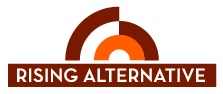 Licence ČR: APK Cinema Service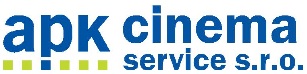 PředstaveníGounodova adaptace Shakespearovi věčné tragédie se vrací na jeviště Gran Teatre del Liceu po více než třech desetiletích. Toto představení vzniklo ve spolupráci s divadlem v Santa Fe. Role režiséra se zhostil Stephen Lawless a orchestr se rozezní pod taktovkou maestra Josepa Ponse. Děj je zasazen do období americké občanské války (1861 – 1865), jež poskytuje výstižný kontext pro nepřekonatelné spory mezi Kapulety a Monteky. Milenci žijí v márnici, což předznamenává jejich neblahý osud již od první chvíle, kdy k sobě zahořeli láskou. Plácido Domingo označil Aidu Garifullinu, představitelku Julie, za „jednu z nejúžasnějších operních div současnosti i budoucnosti“. Po jejím boku spatříme Saimira Pirgu, jehož označila Opera Today za „jednoho z nejdůležitějších interpretů lyrických tenorových rolí na světě.“PředstaveníGounodova adaptace Shakespearovi věčné tragédie se vrací na jeviště Gran Teatre del Liceu po více než třech desetiletích. Toto představení vzniklo ve spolupráci s divadlem v Santa Fe. Role režiséra se zhostil Stephen Lawless a orchestr se rozezní pod taktovkou maestra Josepa Ponse. Děj je zasazen do období americké občanské války (1861 – 1865), jež poskytuje výstižný kontext pro nepřekonatelné spory mezi Kapulety a Monteky. Milenci žijí v márnici, což předznamenává jejich neblahý osud již od první chvíle, kdy k sobě zahořeli láskou. Plácido Domingo označil Aidu Garifullinu, představitelku Julie, za „jednu z nejúžasnějších operních div současnosti i budoucnosti“. Po jejím boku spatříme Saimira Pirgu, jehož označila Opera Today za „jednoho z nejdůležitějších interpretů lyrických tenorových rolí na světě.“SynopsePrologSbor vypráví příběh dlouhotrvajícího nepřátelství mezi rody Kapuletů a Monteků a zpívá také o lásce mezi jejich dětmi, Romeem a Julií.První dějstvíNa maškarním plese v paláci Kapuletů se poprvé v životě setkávají Julie, hostitelova veselá dcera, a Romeo. V okamžiku se do sebe zamilují. Romeo však pochází z rodu Monteků, dávných nepřátel Kapuletů. Romeo a Julie vědí, že musejí svou lásku udržet v tajnosti.Druhé dějstvíV noci po plese hledá Romeo svou Julii v zahradě Kapuletů. Když se dívka objeví na balkóně, Romeo jí vyznává lásku a oba si slibují sňatek. Třetí dějstvíRomeo, Julie a její chůva Gertruda dorazí za rozbřesku do cely Otce Lorenza, jenž je oddá s nadějí, že síla jejich lásky zvítězí nad nenávistí mezi jejich rody. Přesně v den sňatku se však spor mezi Kapulety a Monteky vyostří, když zabije Juliin bratranec Tybalt Romeova nejlepšího přítele Mercutia a Romeo posléze v záchvatu pomsty zabíjí Tybalta. Na místo dorazí veronský vévoda. Obě strany žádají spravedlnost. Romeo je poslán do vyhnanství.Čtvrté dějstvíRomeo a Julie spolu tajně stráví svatební noc. Julie mu odpouští smrt Tybalta a oba se vzájemně ujišťují o své lásce. Romeo je poté nucen odejít z Verony. Do Juliina pokoje vchází její otec a oznamuje jí, že se musí vdát ještě téhož dne za hraběte Parise. Otec Lorenzo se snaží zařídit, aby se milenci opět shledali a Julie se zároveň vyhnula sňatku s Parisem. Dává tedy Julii lektvar, díky němuž bude vypadat jako mrtvá. Až se vzbudí, ujišťuje ji Lorenzo, její Romeo bude vedle ní. Julie lektvar vypije. Zanedlouho za ní přijde otec a spolu s hosty ji odvádějí do kaple, kde se Julie skácí k zemi. Páté dějstvíRomeo nachází Julii v rodinné hrobce Kapuletů. Nedostal dopis Otce Lorenza s vysvětlením a je tedy také přesvědčen, že Julie zemřela. Je zoufalý a vypije jed. V tu chvíli se Julie probouzí a milenci naposled sní o společné budoucnosti. Když Julie zjistí, že Romeo umírá, probodne se dýkou. Milenci nakonec společně umírají a prosí Boha o odpuštění.